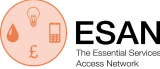 Agenda: ESAN Members meeting Tuesday 30th April 2024, 13.30pm – 15.30pm at: Fair By Design,The Foundry, 17 Oval Way, London SE11 5RR Also on Zoom:https://us02web.zoom.us/j/87895669736Meeting ID: 878 9566 97361.30pm - 2.30pm1. 	Welcome and Introductions2.  	Approval of Members’ Meeting 21.02.24 minutes and matters arising (Annex 1)3. 	Presentation – Fair By Design update on project with The Fabians SocietyCamila Azevedo, Head of External Affairs at Fair By Design and Ben Cooper, Research Manager at The Fabians Society4. 	Presentation – CAP Insights into the current realities of UK poverty from CAP's latest polling and academic research	Juliette Flach, Senior Policy and Public Affairs Officer, Christians Against Poverty (CAP)2.30pm – 2.40pm: Network Break2.40pm – 3.30pm5.	Treasurer’s Report 6. 	Roundtable – Future of ESAN – member discussion7. 	Chairman’s update 8. 	Members’ updates (if not covered already)9. 	Any other business  10.	Dates of future meetings:July – date/host TBCOctober – date/host TBC